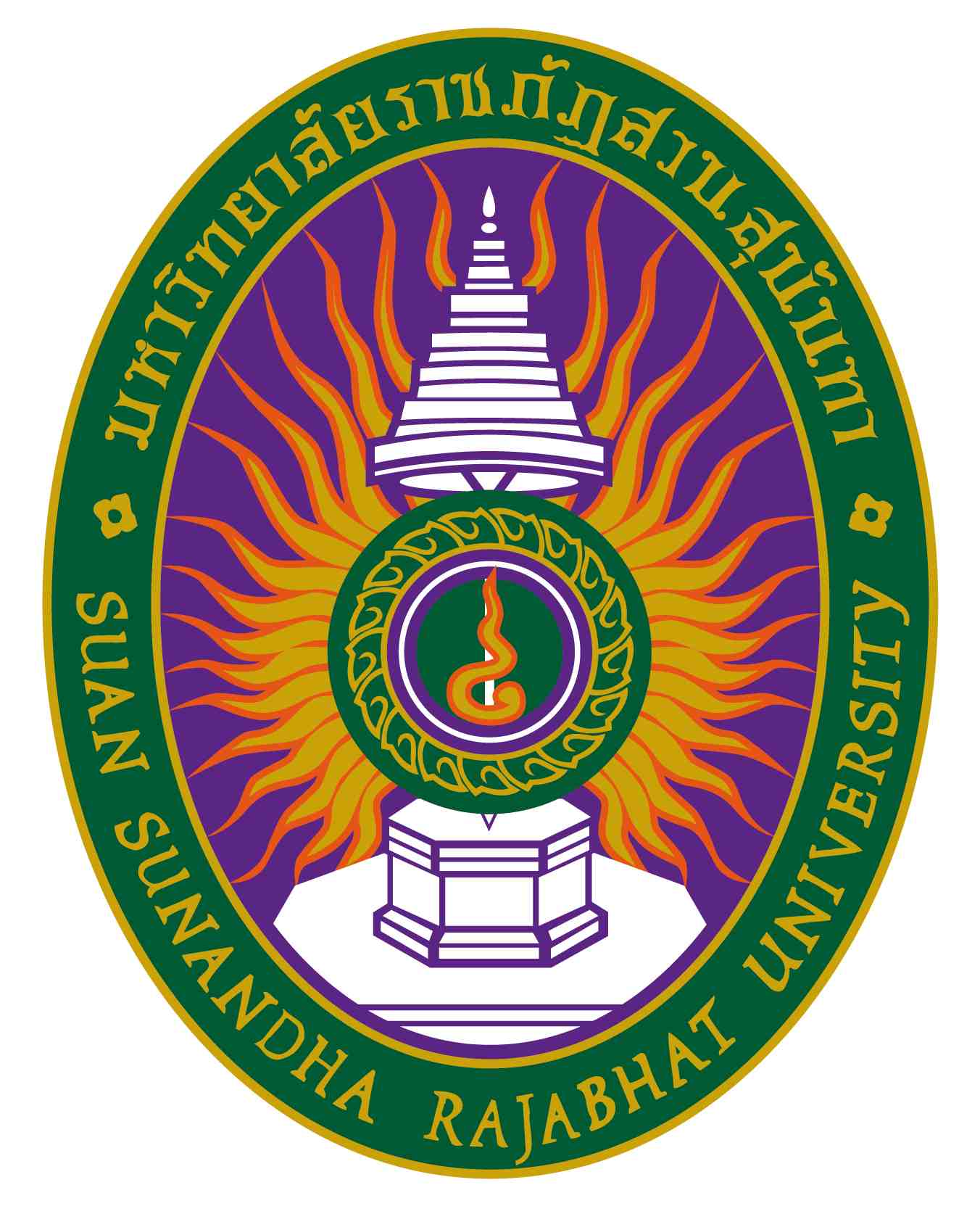 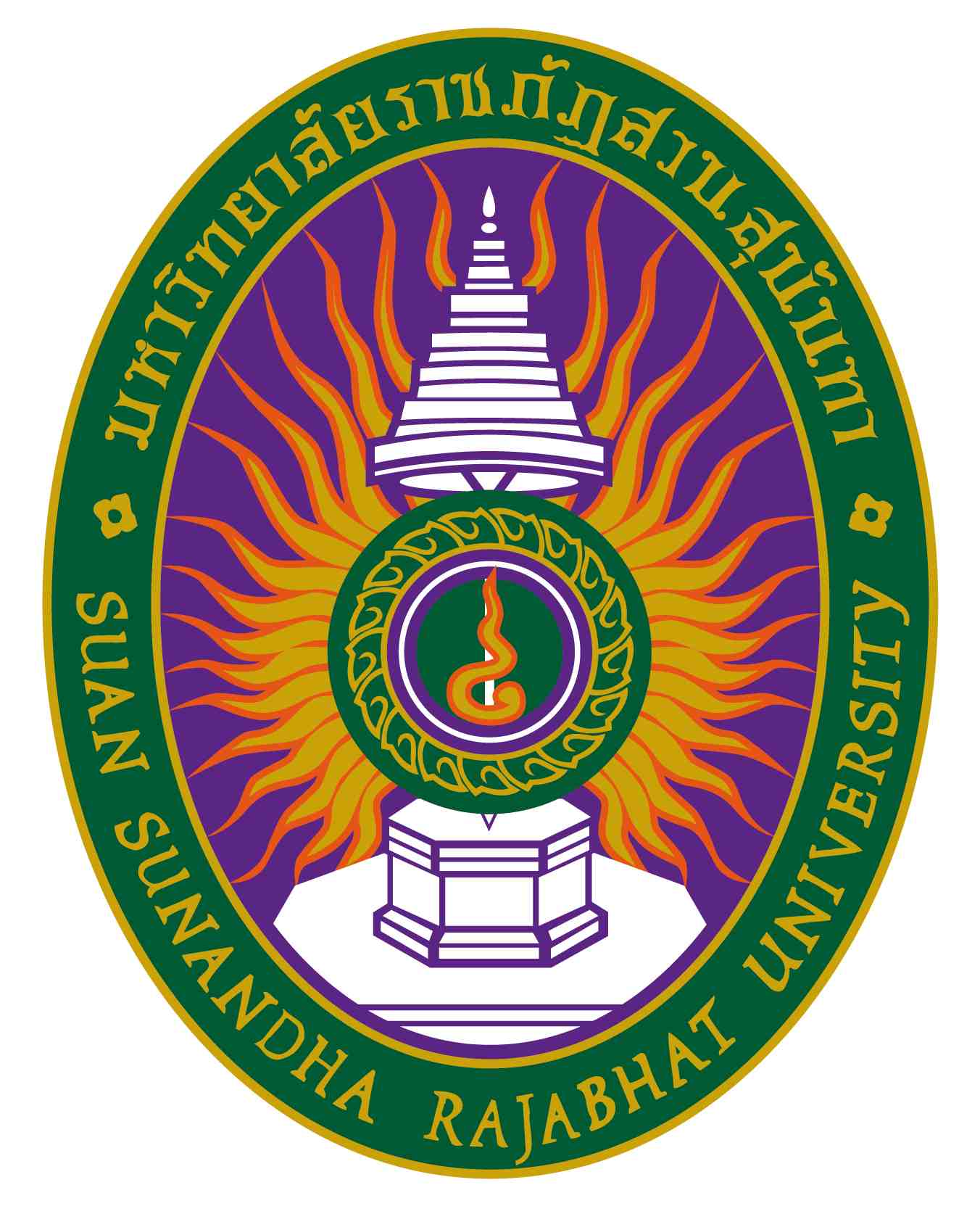 รายละเอียดของรายวิชา (Course Specification)รหัสวิชา PER ๓๔๑๑  ชื่อวิชา ภัณฑารักษ์ศิลปะการแสดง  (Performing arts for Curator)สาขาวิชาศิลปะการแสดง (นาฏศิลป์ไทย)คณะศิลปกรรมศาสตร์ มหาวิทยาลัยราชภัฏสวนสุนันทาภาคการศึกษา...๑....ปีการศึกษา.…..๒๕๖๖.....หมวดที่ ๑ ข้อมูลทั่วไป๑.  รหัสและชื่อรายวิชา		 รหัสวิชา			PER ๓๔๑๑ชื่อรายวิชาภาษาไทย	ภัณฑารักษ์ศิลปะการแสดง  ชื่อรายวิชาภาษาอังกฤษ	(Performing arts for Curator) ๒.  จำนวนหน่วยกิต	๓ หน่วยกิต (๑-๔-๔)	๓.  หลักสูตรและประเภทของรายวิชา    ๓.๑  หลักสูตร    	ศิลปกรรมศาสตรบัณฑิต (ศิลปะการแสดง) สาขานาฏศิลป์ไทย  ๓.๒ ประเภทของ      รายวิชาบังคับ      ๔.  อาจารย์ผู้รับผิดชอบรายวิชาและอาจารย์ผู้สอน			       ๔.๑  อาจารย์ผู้รับผิดชอบรายวิชา    	ผู้ช่วยศาสตราจารย์ ดร.มณิศา  วศินารมณ์       ๔.๒  อาจารย์ผู้สอน			ผู้ช่วยศาสตราจารย์ ดร.มณิศา  วศินารมณ์๕.  สถานที่ติดต่อ		ชั้น ๔ คณะศิลปกรรมศาสตร์ / E – Mail: manissa.va@ssru.ac.th๖.  ภาคการศึกษา / ชั้นปีที่เรียน		๖.๑ ภาคการศึกษาที่ 		.......๑......  /  ชั้นปีที่ ....๓......๖.๒ จำนวนผู้เรียนที่รับได้ 	ประมาณ ๖๐ คน๗.  รายวิชาที่ต้องเรียนมาก่อน (Pre-requisite)  (ถ้ามี)	๘.  รายวิชาที่ต้องเรียนพร้อมกัน (Co-requisites) (ถ้ามี)๙.  สถานที่เรียน	 สาขาศิลปะการแสดง คณะศิลปกรรมศาสตร์ มหาวิทยาลัยราชภัฏสวนสุนันทา๑๐.วันที่จัดทำหรือปรับปรุง	     ๑๗ พฤษภาคม ๒๕๖๖     รายละเอียดของรายวิชาครั้งล่าสุดหมวดที่ ๒ จุดมุ่งหมายและวัตถุประสงค์๑. จุดมุ่งหมายของรายวิชา๑. เพื่อให้ผู้เรียนอธิบายความหมาย บทบาท ความสำคัญ หน้าที่ของภัณฑารักษ์ด้านศิลปะการแสดง กระบวนการทำงาน และสร้างสรรค์งานในรูปแบบนิทรรศการ หรือพิพิธภัณฑ์ที่เกี่ยวข้องกับศิลปะการแสดง๒. เพื่อให้ผู้เรียนฝึกปฏิบัติภัณฑารักษ์ด้านศิลปะการแสดง ในรูปแบบนิทรรศการ หรือพิพิธภัณฑ์ที่เกี่ยวข้องกับศิลปะการแสดง๓. เพื่อให้ผู้เรียนนำเสนอผลงานภัณฑารักษ์ด้านศิลปะการแสดง ในรูปแบบนิทรรศการ หรือพิพิธภัณฑ์ที่เกี่ยวข้องกับศิลปะการแสดง๔. เพื่อให้ผู้เรียนเกิดเจตคติที่ดีต่อวิชาชีพภัณฑารักษ์ด้านศิลปะการแสดง๒. วัตถุประสงค์ในการพัฒนา/ปรับปรุงรายวิชาเพื่อปรับปรุงให้สอดคล้องกับการเปลี่ยนแปลงของสถานการณ์ทางสังคม นโยบายของรัฐบาล และมหาวิทยาลัยที่จะต้องปรับตัวในสถานการณ์ของ New – normal และตอบสนองการเรียนการสอนแบบออนไลน์หมวดที่ ๓ ลักษณะและการดำเนินการ๑. คำอธิบายรายวิชาบทบาท ความสำคัญ และหน้าที่ของภัณฑารักษาด้านศิลปะการแสดง กระบวนการทํางานและการสร้างสรรค์งานในรูปแบบนิทรรศการหรือพิพิธภัณฑ์ที่เกี่ยวข้องกับศิลปะการแสดง Role, the importance and duty of Performing Arts curator Processing and curating performing arts in form of exhibition or museum’s work ๒. จำนวนชั่วโมงที่ใช้ต่อภาคการศึกษา๓. จำนวนชั่วโมงต่อสัปดาห์ที่อาจารย์ให้คำปรึกษาและแนะนำทางวิชาการแก่นักศึกษาเป็นรายบุคคล	(๒ ชั่วโมง / สัปดาห์)	๓.๑ ปรึกษาด้วยตนเองที่ห้องพักอาจารย์ผู้สอน  ห้อง – ชั้น   ๔  อาคาร ๕๘  คณะศิลปกรรมศาสตร์	๓.๒ ปรึกษาผ่านโทรศัพท์ที่ทำงาน / มือถือ  หมายเลข    ๐๒ ๑๖๐๑๓๙๖ / ๐๘๙ ๙๒๓๑๙๙๐	๓.๓ ปรึกษาผ่านจดหมายอิเล็กทรอนิกส์ (E-Mail)  manissa.va@ssru.ac.th	๓.๔ ปรึกษาผ่านเครือข่ายสังคมออนไลน์ (Facebook/Twitter/Line) manissa  vasinarom	๓.๕ ปรึกษาผ่านเครือข่ายคอมพิวเตอร์ (Internet/Webboard) Google classroomหมวดที่ ๔ การพัฒนาผลการเรียนรู้ของนักศึกษา๑.คุณธรรม  จริยธรรม๑.๑   คุณธรรม จริยธรรมที่ต้องพัฒนา	 (๑) ซื่อสัตย์สุจริต  มีวินัย และความรับผิดชอบต่อตนเอง และสังคม     	 (๒) มีทัศนคติที่เปิดกว้าง ยอมรับฟังแนวคิดของผู้อื่น                          (๓) มีจิตอาสา จิตสำนึกสาธารณะ ๑.๒   วิธีการสอน(๑) กำหนดข้อตกลงเรื่องการเข้าเรียน และการส่งงานที่มอบหมายให้ตรงเวลา  (๒)  มอบหมายงานเป็นกลุ่มร่วมกันศึกษาค้นคว้า(๓)  การฝึกฝนตนเองเพื่อการประเมินผลย่อยสำหรับภาคปฏิบัติตลอดภาคเรียน๑.๓    วิธีการประเมินผล(๑) การเข้าเรียนตรงเวลาโดยจัดทำแบบลงลายมือชื่อทุกวันที่เข้าเรียน(๒)  การส่งงานที่ได้รับมอบหมายตรงเวลา(๓)  มีการอ้างอิงเอกสารที่ได้นำมาทำรายงานอย่างถูกต้องและเหมาะสม(๔)  ประเมินผลย่อยการฝึกปฏิบัติ๒. ความรู้๒.๑   ความรู้ที่ต้องพัฒนา	 (๑)  รอบรู้ศาสตร์ทางศิลปกรรม และศาสตร์อื่นที่เกี่ยวข้อง	 (๒)  มีความสามารถในการค้นคว้า แก้ปัญหา และพัฒนาด้านศิลปกรรมศาสตร์อย่างเป็นระบบ	 (๓) มีความรู้ในทางศิลปะที่สัมพันธ์กับบริบททางสังคม ภูมิปัญญา และวัฒนธรรม   	 (๔) มีความรู้เกี่ยวกับมาตรฐานธรรมเนียมปฏิบัติในการประกอบวิชาชีพศิลปกรรมศาสตร์ในสาขาวิชาที่ศึกษา๒.๒   วิธีการสอน(๑) บรรยายพร้อมยกตัวอย่างการศึกษาท่ารำของนาฏศิลปินไทย  การจดบันทึกท่ารำแบบรวดเร็ว  การชี้แจงวิธีการเรียนและการศึกษาด้วยตนเอง(๒)  การอภิปรายกลุ่ม  เกี่ยวกับการวิเคราะห์ท่ารำแต่ละส่วน(๓)  การฝึกทักษะนาฏศิลป์ไทย (๔)  กำหนดให้นักศึกษาค้นคว้าข้อมูลประกอบชุดการแสดงที่ได้รับถ่ายทอด๒.๓    วิธีการประเมินผล(๑) ประเมินผลการรับถ่ายทอดและการฝึกทักษะรายบุคคล(๒)  ประเมินผลการจัดรูปแบบการแสดงในห้องเรียนตามแบบของการอนุรักษ์	(๓)  ประเมินผลการนำเสนอรายงานที่มอบหมาย(๔)  ประเมินผลการวิเคราะห์แนวการปฏิบัติท่ารำของศิลปิน๓.ทักษะทางปัญญา๓.๑   ทักษะทางปัญญาที่ต้องพัฒนา	 (๑) สามารถค้นคว้า รวบรวม และประเมินข้อมูลที่หลากหลายอย่างมีวิจารณญาณ	 (๒)  สามารถวิเคราะห์ สังเคราะห์ และเสนอแนวทางแก้ไขปัญหาอย่างสร้างสรรค์	 (๓)  สามารถบูรณาการความรู้กับศาสตร์อื่นเพื่อสร้างสรรค์ผลงานวิชาการ และวิชาชีพได้	 (๔)  มีความคิดสร้างสรรค์ และมีปฏิภาณไหวพริบในการสร้างผลงาน๓.๒   วิธีการสอน(๑) การมอบหมายให้นักศึกษาค้นคว้าข้อมูลเกี่ยวกับชุดการแสดงที่ได้รับการถ่ายทอด(๒)  อภิปรายกลุ่ม(๓)  วิเคราะห์กรณีศึกษาวิธีการอนุรักษ์รูปแบบนาฏศิลป์ไทยในปัจจุบัน(๔)  การสะท้อนแนวคิดจากการปฏิบัติ     ๓.๓    วิธีการประเมินผล(๑) ประเมินผลการปฏิบัติเป็นรายบุคคลและรายกลุ่ม  โดยเน้นวิธีการปฏิบัติตามแนวของนาฏศิลปิน และการวิเคราะห์แนวคิดในการอนุรักษ์ชุดท่ารำ ๔. ทักษะความสัมพันธ์ระหว่างบุคคลและความรับผิดชอบ๔.๑   ทักษะความสัมพันธ์ระหว่างบุคคลและความรับผิดชอบที่ต้องพัฒนา	 (๑) มีภาวะผู้นำ เข้าใจบทบาทหน้าที่ของตนเอง รับความความคิดเห็นของผู้อื่น และมีมนุษยสัมพันธ์ที่ดี	 (๒) มีความรับผิดชอบต่อตนเอง และสามารถทำงานร่วมกับผู้อื่นได้อย่างมีประสิทธิภาพ	 (๓) สามารถแสดงความคิดเห็นอย่างมีเหตุผล ตรงไปตรงมา และเคารพในความคิดที่แตกต่าง๔.๒   วิธีการสอน(๑) จัดกิจกรรมกลุ่มในการวิเคราะห์กรณีศึกษา(๒)  รายงานที่นำเสนอ  พฤติกรรมการทำงานเป็นทีม(๓)  รายงานการศึกษารายกรณี๔.๓    วิธีการประเมินผล(๑)  ประเมินตนเองและเพื่อนด้วยการเข้ากลุ่มและกล่าวชมและเสนอข้อคิดเห็นเกี่ยวกับเพื่อนร่วม กลุ่มคนใดคนหนึ่ง(๒)  รายงานที่นำเสนอ  พฤติกรรมการทำงานเป็นทีม(๓)  รายงานการศึกษารายกรณี๕. ทักษะการวิเคราะห์เชิงตัวเลข การสื่อสาร และการใช้เทคโนโลยีสารสนเทศ๕.๑   ทักษะการวิเคราะห์เชิงตัวเลข การสื่อสาร และการใช้เทคโนโลยีสารสนเทศที่ต้องพัฒนา	 (๑) สามารถสื่อสารด้วยการพูด ฟัง อ่าน เขียน ในการสื่อสารโดยทั่วไป ตลอดจนใช้วิธีการสื่อสารทางศิลปกรรม และนำเสนองานได้อย่างมีประสิทธิภาพ	 (๒) สามารถเลือกเทคโนโลยีสารสนเทศในการสืบค้นข้อมูลเพื่อการสร้างสรรค์ผลงาน หรือ การนำเสนอผลงานได้อย่างมีประสิทธิภาพ	 (๓) มีความสามารถในการประยุกต์ใช้ความรู้เชิงตัวเลข หรือ เทคโนโลยีที่เหมาะสมสำหรับงานศิลปกรรม๕.๒   วิธีการสอน(๑)   มอบหมายงานให้นักศึกษาค้นคว้าด้วยตนเองจาก Website  ทำรายงาน และจัดทำเป็นรูปแบบการแสดงจริง(๒)  นำเสนอโดยใช้รูปแบบที่เหมาะสมกับวิธีการจัดการแสดงจริง๕.๓    วิธีการประเมินผล(๑)  การจัดทำรายงานและนำเสนอด้วยสื่อเทคโนโลยี(๒)  การมีส่วนร่วมในการอภิปราย๖. ทักษะพิสัย๖.๑   ทักษะพิสัย	 (๑) สามารถใช้ทักษะปฏิบัติทางศิลปกรรมศาสตร์ในการสร้างสรรค์ผลงานของตน๖.๒   วิธีการสอน(๑)   มอบหมายงานให้นักศึกษาฝึกปฏิบัติทบทวนบทเรียนจากสื่อการสอน หรือ เพื่อนร่วมชั้นเรียน(๒)  การอภิปรายกลุ่ม  เกี่ยวกับการวิเคราะห์ท่ารำแต่ละส่วน(๓)  นำเสนอโดยใช้รูปแบบที่เหมาะสมกับวิธีการจัดการแสดงจริง(๔)  กำหนดให้นักศึกษาค้นคว้าข้อมูลประกอบชุดการแสดงที่ได้รับถ่ายทอด๖.๓    วิธีการประเมินผล(๑) ประเมินผลการรับถ่ายทอดและการฝึกทักษะรายบุคคล(๒)  ประเมินผลการจัดรูปแบบการแสดงในห้องเรียนตามแบบของการอนุรักษ์	(๓)  ประเมินผลการนำเสนอรายงานที่มอบหมาย(๔)  ประเมินผลการวิเคราะห์แนวการปฏิบัติท่ารำของศิลปินหมายเหตุสัญลักษณ์ 	หมายถึง	ความรับผิดชอบหลัก สัญลักษณ์ 	หมายถึง	ความรับผิดชอบรอง เว้นว่าง	หมายถึง	ไม่ได้รับผิดชอบซึ่งจะปรากฎอยู่ในแผนที่แสดงการกระจายความรับผิดชอบมาตรฐานผลการเรียนรู้จากหลักสูตรสู่รายวิชา (Curriculum Mapping)หมวดที่ ๕ แผนการสอนและการประเมินผลแผนการสอน๒. แผนการประเมินผลการเรียนรู้( ระบุวิธีการประเมินผลการเรียนรู้หัวข้อย่อยแต่ละหัวข้อตามที่ปรากฏในแผนที่แสดงการกระจายความรับผิดชอบของรายวิชา(Curriculum Mapping) ตามที่กำหนดในรายละเอียดของหลักสูตรสัปดาห์ที่ประเมินและสัดส่วนของการประเมิน)หมวดที่ ๖ ทรัพยากรประกอบการเรียนการสอน๑.  ตำราและเอกสารหลักคณะศิษยานุศิษย์.คุณานุสรณ์ครบรอบ 100 ปี คุณครูลมุล  ยมะคุปต์. ม.ป.ท, ม.ป.ป.(จัดพิมพ์ที่ระลึกเนื่องในโอกาสครบรอบ 100 ปี ชาติกาล ของคุณครูลมุล  ยมะคุปต์ วันที่ 2 มิถุนายน 2548).ดำรงราชานุภาพ, สมเด็จฯพระเจ้าบรมวงศ์เธอกรมพระยา. ศิลปวัฒนธรรมฉบับพิเศษ : ละครฟ้อนรำ. กรุงเทพ : มติชน, 2546.ธนิต  อยู่โพธิ์.  ศิลปะละครรำ หรือคู่มือนาฏศิลป์ไทย.  กรุงเทพฯ : ศิวพร. 2516.  (พระเจ้าบรมวงศ์เธอพระองค์เจ้าเฉลิมพลฑิฆัฆพร โปรดให้พิมพ์ในงานฉลองพระชนมายุครบ 5 รอบนาฏดุริยางคศิลป์, สถาบัน.  วิพิธทัศนา.  กรุงเทพฯ : กรมศิลปากร.  2542.มณิศา  วศินารมณ์.  นาฏศิลป์ไทยเบื้องต้น (ตัวนาง).  เอกสารประกอบการสอนในรายวิชาตามหลักสูตรศิลปกรรมศาสตรบัณฑิต สาขาศิลปะการแสดง คณะศิลปกรรมศาสตร์   มหาวิทยาลัยราชภัฏสวนสุนันทา.  2557.๒.  เอกสารและข้อมูลสำคัญราชบัณฑิตยสถาน.  พจนานุกรมฉบับราชบัณฑิตยสถาน พ.ศ.2542.  กรุงเทพฯ : นานมีบุ๊คพับลิเคชั่น.  2546.สุรพล  วิรุฬห์รักษ์. วิวัฒนาการนาฏยศิลป์ไทยในกรุงรัตนโกสินทร์ พ.ศ.2325 – 2477. กรุงเทพ : จุฬาลงกรณ์มหาวิทยาลัย, 2543.อารดา  สุมิตร.  ละครในของหลวงรัชกาลที่ 2.  วิทยานิพนธ์หลักสูตรอักษรศาสตรมหาบัณฑิต แผนกวิชาภาษาไทย จุฬาลงกรณ์มหาวิทยาลัย.  2516.๓.  เอกสารและข้อมูลแนะนำเวปไซต์ทางนาฏศิลป์ไทยสื่อการเรียนรู้อิเล็กโทรนิกส์ทางนาฏศิลป์ไทยวิทยานิพนธ์ทางด้านนาฏศิลป์ไทยวิจัยทางด้านนาฏศิลป์ไทยการศึกษาความรู้จากผู้เชี่ยวชาญนาฏศิลป์ไทยจากแหล่งการเรียนรู้ต่างๆ เช่น โขนธรรมศาสตร์ โรงเรียนนาฏศิลป์เอกชนหมวดที่ ๗ การประเมินและปรับปรุงการดำเนินการของรายวิชา๑. กลยุทธ์การประเมินประสิทธิผลของรายวิชาโดยนักศึกษา	       - การสนทนาระหว่างผู้สอนและผู้เรียน                    - แบบสอบถามความพึงพอใจในการเรียน ๒. กลยุทธ์การประเมินการสอน      (ระบุวิธีการประเมินที่จะได้ข้อมูลการสอน เช่น จากผู้สังเกตการณ์ หรือทีมผู้สอน หรือผลการเรียนของนักศึกษา เป็นต้น)	       	 -การสังเกตการณ์ระหว่างการเรียน		- การฝึกปฏิบัตินอกเวลาเรียน / คลินิก         	 	- ผลการสอบ                    - แบบสอบถามความพึงพอใจในการเรียน (แบบประเมินของมหาวิทยาลัย)๓. การปรับปรุงการสอน      (อธิบายกลไกและวิธีการปรับปรุงการสอน เช่น คณะ/ภาควิชามีการกำหนดกลไกและวิธีการปรับปรุงการสอนไว้อย่างไรบ้าง       การวิจัยในชั้นเรียน การประชุมเชิงปฏิบัติการเพื่อพัฒนาการเรียนการสอน เป็นต้น)	นำผลประเมินมาวิเคราะห์ประเด็นข้อดี และข้อควรปรับปรุงมาใช้เพื่อปรับปรุงการสอนและการจัดกิจกรรมการเรียนในครั้งต่อไป ซึ่งมีการใช้วิธีการปรับปรุง ดังนี้ปรับวิธีการสอนตามศักยภาพของผู้เรียนรายบุคคลจัดคลินิกสำหรับผู้เรียนที่มีพัฒนาการทางการเรียนต่ำ หรือผู้เรียนที่ต้องการพัฒนาตนเองที่สูงขึ้น นอกเหนือจากเวลาเรียนให้คำแนะนำนักศึกษาเพื่อการพัฒนา หรือแก้ไขเป็นรายบุคคล๔. การทวนสอบมาตรฐานผลสัมฤทธิ์ของนักศึกษาในรายวิชา      (อธิบายกระบวนการที่ใช้ในการทวนสอบมาตรฐานผลสัมฤทธิ์ของนักศึกษาตามมาตรฐานผลการเรียนรู้ของรายวิชา เช่น       ทวนสอบจากคะแนนข้อสอบ หรืองานที่มอบหมาย กระบวนการอาจจะต่างกันไปสำหรับรายวิชาที่แตกต่างกัน หรือสำหรับ      มาตรฐานผลการเรียนรู้แต่ละด้าน)ในระหว่างการสอนในรายวิชามีการทวนสอบผลสัมฤทธิ์ในรายหัวข้อตามที่คาดหวังจากการเรียนในรายวิชา ดังนี้การทวนสอบประมวลวิชาในเชิงทฤษฎีปลายภาคการศึกษาการทวนสอบประมวลวิชาในเชิงปฏิบัติย่อยในแต่ละเพลง และรวมทุกเพลงโดยวิธีจับฉลากปลายภาคการศึกษาการทวนสอบประเมินผลการศึกษาจากการเข้าเรียน การทำรายงาน การเข้ากิจกรรม ในชั้นเรียน และสาขาวิชาตามที่ได้รับมอบหมายการตั้งคณะกรรมการในสาขาวิชา  ตรวจสอบผลการประเมินการเรียนรู้ของนักศึกษา  โดยตรวจสอบเกณฑ์ความสามารถในการปฏิบัติ  รายงาน  วิธีการให้คะแนนสอบ  และการให้คะแนนพฤติกรรม๕. การดำเนินการทบทวนและการวางแผนปรับปรุงประสิทธิผลของรายวิชา      (อธิบายกระบวนการในการนำข้อมูลที่ได้จากการประเมินจากข้อ ๑ และ ๒ มาวางแผนเพื่อปรับปรุงคุณภาพ)	    จากผลการประเมิน  และการทวนสอบผลสัมฤทธิ์ของรายวิชา  ได้นำมาใช้ในการวางแผนการปรับปรุงการสอนและรายละเอียดเนื้อหาเพื่อให้เกิดคุณภาพมากขึ้น  ดังนี้-ตรวจสอบและปรับปรุงรายวิชาทุกปี  หรือ  ปรับปรุงตามข้อเสนอแนะและผลการทวนสอบผลสัมฤทธิ์ของรายวิชา		-เปลี่ยน หรือ สลับอาจารย์ผู้สอน หรือ เชิญวิทยากรเพื่อเสริมความรู้ให้กับนักศึกษา นอกจากนี้ยังทำให้นักศึกาเกิดมุมมองในเรื่องลักษณะและวิธีการปฏิบัติท่ารำในแบบเฉพาะตัวของผู้ทรงคุณวุฒิท่านต่างๆ  สำหรับประยุกต์ใช้เป็นแบบเฉพาะตัวของนักศึกษาในการนำไปใช้ถ่ายทอดต่อไป***********************แผนที่แสดงการกระจายความรับผิดชอบมาตรฐานผลการเรียนรู้จากหลักสูตรสู่รายวิชา (Curriculum Mapping)ตามที่ปรากฏในรายละเอียดของหลักสูตร (Programme Specification) มคอ. ๒ความรับผิดชอบในแต่ละด้านสามารถเพิ่มลดจำนวนได้ตามความรับผิดชอบบรรยาย(ชั่วโมง)สอนเสริม(ชั่วโมง)การฝึกปฏิบัติ/งานภาคสนาม/การฝึกงาน(ชั่วโมง)การศึกษาด้วยตนเอง(ชั่วโมง)๗๕ ชั่วโมงต่อภาคเรียนไม่มี๑๕ ชั่วโมงต่อภาคเรียน๖๐ ชั่วโมงต่อภาคเรียนสัปดาห์ที่หัวข้อ/รายละเอียดจำนวน(ชม.)กิจกรรมการเรียน การสอน/สื่อที่ใช้ ผู้สอน๑๑.แนะนำรายวิชา / ทัศนคติการศึกษารายวิชา ความเข้าใจเกี่ยวกับเนื้อหารายวิชา    และวิธีเรียน๕กิจกรรมการเรียน การสอน  - การบรรยายเชิงปฏิสัมพันธ์ - การสาธิต  - การปฏิบัติการ - มอบหมายงานนักศึกษา- นำเสนอ-อภิปราย สื่อการเรียนการสอน - Power point - YouTube  - Google classroom และGoogle meet- Line group - เอกสารประกอบการสอนผศ.ดร.มณิศา  วศินารมณ์๒ความหมาย ความสัมพันธ์ ความสำคัญ ภัณฑารักษ์กับศิลปะการแสดง๕กิจกรรมการเรียน การสอน  - การบรรยายเชิงปฏิสัมพันธ์ - การสาธิต  - การปฏิบัติการ - การสืบเสาะหาความรู้ - การนำเสนอผลงานการฝึกปฏิบัติ- การอภิปราย สื่อการเรียนการสอน - YouTube  - Google classroom  - Line group - Google classroom และGoogle meet- Line group - เอกสารประกอบการสอนผศ.ดร.มณิศา  วศินารมณ์๓-๗ภัณฑารักษ์กับศิลปะการแสดง : รูปแบบเนื้อหา บทบาท หน้าที่ กระบวนการทำงาน การสื่อความหมาย การเปลี่ยนแปลง๗๕กิจกรรมการเรียน การสอน  - การบรรยายเชิงปฏิสัมพันธ์ - การสาธิต  - การปฏิบัติการ - การสืบเสาะหาความรู้ - การนำเสนอผลงานการฝึกปฏิบัติ- การอภิปราย สื่อการเรียนการสอน - YouTube  - Google classroom  - Line group - Google classroom และGoogle meet- Line group - เอกสารประกอบการสอนผศ.ดร.มณิศา  วศินารมณ์๘สอบกลางภาค๑๐-๑๒ภัณฑารักษ์กับศิลปะการแสดง : การออกแบบ การบริหารจัดการ การนำไปใช้๑๕กิจกรรมการเรียน การสอน  - การบรรยายเชิงปฏิสัมพันธ์ - การสาธิต  - การปฏิบัติการ - การสืบเสาะหาความรู้ - การนำเสนอผลงานการฝึกปฏิบัติ- การอภิปราย สื่อการเรียนการสอน - YouTube  - Google classroom  - Line group - Google classroom และGoogle meet- Line group - เอกสารประกอบการสอนผศ.ดร.มณิศา  วศินารมณ์๑๓-๑๔กิจกรรมกลุ่ม ภัณฑารักษ์เพื่อศิลปะการแสดง๑๐กิจกรรมการเรียน การสอน  - การบรรยายเชิงปฏิสัมพันธ์ - การสาธิต  - การปฏิบัติการ - การสืบเสาะหาความรู้ - การนำเสนอผลงานการฝึกปฏิบัติ- การอภิปราย สื่อการเรียนการสอน - YouTube  - Google classroom  - Line group - Google classroom และGoogle meet- Line group - เอกสารประกอบการสอนผศ.ดร.มณิศา  วศินารมณ์๑๕-๑๖ นำเสนอผลงาน๑๐กิจกรรมการเรียน การสอน  - การบรรยายเชิงปฏิสัมพันธ์ - การสาธิต  - การปฏิบัติการ - การสืบเสาะหาความรู้ - การนำเสนอผลงานการฝึกปฏิบัติ- การอภิปราย สื่อการเรียนการสอน - YouTube  - Google classroom  - Line group - Google classroom และGoogle meet- Line group - เอกสารประกอบการสอนผศ.ดร.มณิศา  วศินารมณ์๑๗สอบปลายภาคผลการเรียนรู้วีธีการประเมินผลการเรียนรู้สัปดาห์ที่ประเมินสัดส่วนของการประเมินผล(K)- ความรู้-ทักษะทางปัญญา-ใช้วิธีการทดสอบอัตนัย แปลผลโดยใช้เกณฑ์ตั้งแต่ร้อยละ 80 (ผ่าน)  - ใช้วิธีการสังเกต โดยใช้แบบสังเกต แปลผลโดยใช้เกณฑ์การประเมินจากร้อยละ แบ่งเป็น 5 ระดับ - ใช้วิธีการสัมภาษณ์ โดยใช้แบบสัมภาษณ์ แปลผลโดยใช้เกณฑ์การประเมินจากร้อยละ แบ่งเป็น 5 ระดับ ทุกสัปดาห์ ๒๐% (P)- ทักษะการวิเคราะห์เชิงตัวเลข การสื่อสาร และการใช้เทคโนโลยีสารสนเทศ-ทักษะพิสัย-ใช้วิธีการทดสอบอัตนัย แปลผลโดยใช้เกณฑ์ตั้งแต่ร้อยละ 80 (ผ่าน)  - ใช้วิธีการสังเกต โดยใช้แบบสังเกต แปลผลโดยใช้เกณฑ์การประเมินจากร้อยละ แบ่งเป็น 5 ระดับ - ใช้วิธีการสัมภาษณ์ โดยใช้แบบสัมภาษณ์ แปลผลโดยใช้เกณฑ์การประเมินจากร้อยละ แบ่งเป็น 5 ระดับ ทุกสัปดาห์ ๑๐% (A)- คุณธรรม  จริยธรรม- ทักษะความสัมพันธ์ระหว่างบุคคลและความรับผิดชอบ- ใช้วิธีการสังเกต โดยใช้แบบสังเกต แปลผลโดยใช้เกณฑ์การประเมินจากร้อยละ แบ่งเป็น 5 ระดับ ทุกสัปดาห์ ๑๐% คุณลักษณะบัณฑิตรายวิชาคุณธรรมจริยธรรมคุณธรรมจริยธรรมคุณธรรมจริยธรรมความรู้ความรู้ความรู้ทักษะทางปัญญาทักษะทางปัญญาทักษะทางปัญญาทักษะทางความสัมพันธ์ระหว่างบุคคลและความรับผิดชอบทักษะทางความสัมพันธ์ระหว่างบุคคลและความรับผิดชอบทักษะทางความสัมพันธ์ระหว่างบุคคลและความรับผิดชอบทักษะการวิเคราะห์เชิงตัวเลขการสื่อสารและการใช้เทคโนโลยีสารสนเทศทักษะการวิเคราะห์เชิงตัวเลขการสื่อสารและการใช้เทคโนโลยีสารสนเทศทักษะการวิเคราะห์เชิงตัวเลขการสื่อสารและการใช้เทคโนโลยีสารสนเทศทักษะพิสัยทักษะพิสัยทักษะพิสัยคุณลักษณะบัณฑิตรายวิชา123123412341231231รหัสวิชา  PER ๓๔๑๑ชื่อรายวิชาภัณฑารักษ์ศิลปะการแสดง   (Performing arts for Curator )